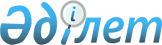 О внесении изменений и дополнений в некоторые законодательные акты Республики Казахстан по вопросам железнодорожного транспортаЗакон Республики Казахстан от 27 декабря 2019 года № 295-VІ ЗРК.
      Статья 1. Внести изменения и дополнения в следующие законодательные акты Республики Казахстан:      
      1. В Кодекс Республики Казахстан об административных правонарушениях от 5 июля 2014 года (Ведомости Парламента Республики Казахстан, 2014 г., № 18-I, 18-II, ст.92; № 21, ст.122; № 23, ст.143; № 24, ст.145, 146; 2015 г., № 1, ст.2; № 2, ст.6; № 7, ст.33; № 8, ст.44, 45; № 9, ст.46; № 10, ст.50; № 11, ст.52; № 14, ст.71; № 15, ст.78; № 16, ст.79; № 19-I, ст.101; № 19-II, ст.102, 103, 105; № 20-IV, ст.113; № 20-VII, ст.115; № 21-I, ст.124, 125; № 21-II, ст.130; № 21-III, ст.137; № 22-I, ст.140, 141, 143; № 22-II, ст.144, 145, 148; № 22-III, ст.149; № 22-V, ст.152, 156, 158; № 22-VI, ст.159; № 22-VII, ст.161; № 23-I, ст.166, 169; № 23-II, ст.172; 2016 г., № 1, ст.4; № 2, ст.9; № 6, ст.45; № 7-I, ст.49, 50; № 7-II, ст.53, 57; № 8-I, ст.62, 65; № 8-II, ст.66, 67, 68, 70, 72; № 12, ст.87; № 22, cт.116; № 23, cт.118; № 24, cт.124, 126, 131; 2017 г., № 1-2, ст.3; № 9, ст.17, 18, 21, 22; № 12, ст.34; № 14, ст.49, 50, 54; № 15, ст.55; № 16, ст.56; № 22-III, ст.109; № 23-III, ст.111; № 23-V, ст.113; № 24, ст.114, 115; 2018 г., № 1, ст.4; № 7-8, ст.22; № 9, ст.27; № 10, ст.32; № 11, ст.36, 37; № 12, ст.39; № 13, ст.41; № 14, ст.44; № 15, ст.46, 49, 50; № 16, ст.53; № 19, ст.62; № 22, ст.82; № 23, ст.91; № 24, ст.93, 94; 2019 г., № 1, ст.2, 4; № 2, ст.6; № 5-6, ст.27; № 7, ст.36, 37; № 8, ст.45; № 15-16, ст.67; № 19-20, ст.86; Закон Республики Казахстан от 25 ноября 2019 года "О внесении изменений и дополнений в некоторые законодательные акты Республики Казахстан по вопросам оказания государственных услуг", опубликованный в газетах "Егемен Қазақстан" и "Казахстанская правда" 27 ноября 2019 г.; Закон Республики Казахстан от 26 ноября 2019 года "О внесении изменений и дополнений в некоторые законодательные акты Республики Казахстан по вопросам государственной службы и противодействия коррупции", опубликованный в газетах "Егемен Қазақстан" и "Казахстанская правда" 29 ноября 2019 г.; Закон Республики Казахстан от 13 декабря 2019 года "О внесении изменений и дополнений в некоторые законодательные акты Республики Казахстан по вопросам физической культуры и спорта", опубликованный в газетах "Егемен Қазақстан" и "Казахстанская правда" 19 декабря 2019 г.):
      1) оглавление дополнить заголовком статьи 624-1 следующего содержания:
      "Статья 624-1. Нарушение правил организации продажи проездных документов (билетов) на железнодорожном транспорте в Республике Казахстан";
      2) подпункты 1) и 2) части шестой статьи 559 изложить в следующей редакции:
      "1) содержании стрелочных переводов, станционных и магистральных путей железнодорожной сети и железнодорожных подъездных путей;
      2) содержании, эксплуатации и ремонте подвижного состава, технических средств, направленных на обеспечение безопасности движения на железнодорожном транспорте, искусственных сооружений, а также железнодорожных переездов, –";
      3) дополнить статьей 624-1 следующего содержания:
      "Статья 624-1. Нарушение правил организации продажи проездных документов (билетов) на железнодорожном транспорте в Республике Казахстан
      1. Нарушение правил организации продажи проездных документов (билетов) на железнодорожном транспорте в Республике Казахстан, совершенное в виде перепродажи, незаконной продажи проездных документов (билетов) на железнодорожном транспорте, а равно оказание содействия в перепродаже, незаконной продаже проездных документов (билетов) на железнодорожном транспорте –
      влекут штраф на физических лиц в размере ста, на субъектов малого предпринимательства – в размере ста пятидесяти, на субъектов среднего предпринимательства – в размере двухсот, на субъектов крупного предпринимательства – в размере двухсот пятидесяти месячных расчетных показателей.
      2. Действия, предусмотренные частью первой настоящей статьи, совершенные повторно в течение года после наложения административного взыскания, –
      влекут штраф на физических лиц в размере двухсот, на субъектов малого предпринимательства – в размере трехсот, на субъектов среднего предпринимательства – в размере четырехсот, на субъектов крупного предпринимательства – в размере пятисот месячных расчетных показателей.";
      4) абзац первый части второй статьи 691 после цифр "623," дополнить цифрами "624-1,";
      5) часть вторую статьи 812 после цифр "623," дополнить цифрами "624-1,";
      6) часть вторую статьи 829-1 после цифр "623," дополнить цифрами "624-1,".
      2. В Предпринимательский кодекс Республики Казахстан от 29 октября 2015 года (Ведомости Парламента Республики Казахстан, 2015 г., № 20-II, 20-III, cт.112; 2016 г., № 1, ст.4; № 6, ст.45; № 7-II, ст.55; № 8-I, ст.62, 65; № 8-II, ст.72; № 12, ст.87; № 23, ст.118; № 24, ст.124, 126; 2017 г., № 9, ст.21; № 14, ст.50, 51; № 22-III, ст.109; № 23-III, ст.111; № 23-V, ст.113; № 24, ст.115; 2018 г., № 10, ст.32; № 11, ст.37; № 14, ст.44; № 15, ст.46, 49, 50; № 19, ст.62; № 22, ст.82, 83; № 24, ст.94; 2019 г., № 2, ст.6; № 5-6, ст.27; № 7, ст.37, 39; № 8, ст.45; № 15-16, ст.67; № 19-20, ст.86; Закон Республики Казахстан от 25 ноября 2019 года "О внесении изменений и дополнений в некоторые законодательные акты Республики Казахстан по вопросам оказания государственных услуг", опубликованный в газетах "Егемен Қазақстан" и "Казахстанская правда" 27 ноября 2019 г.; Закон Республики Казахстан от 26 ноября 2019 года "О внесении изменений и дополнений в некоторые законодательные акты Республики Казахстан по вопросам государственной службы и противодействия коррупции", опубликованный в газетах "Егемен Қазақстан" и "Казахстанская правда" 29 ноября 2019 г.):
      1) статью 124-6 дополнить подпунктом 10-1) следующего содержания:
      "10-1) по согласованию с центральным исполнительным органом, осуществляющим руководство в сфере железнодорожного транспорта, разрабатывает и утверждает правила расчета и выплаты временной балансирующей платы, предусмотренной законодательством Республики Казахстан о железнодорожном транспорте;";
      2) в пункте 2 статьи 292 слова "государственной экспертизы предпроектной и (или) проектной документации" заменить словами "комплексной вневедомственной экспертизы проектов строительства".
      3. В Кодекс Республики Казахстан от 25 декабря 2017 года "О налогах и других обязательных платежах в бюджет" (Налоговый кодекс) (Ведомости Парламента Республики Казахстан, 2017 г., № 22-I, 22-II, ст.107; 2018 г., № 10, ст.32; № 11, ст.37; № 13, ст.41; № 14, ст.42, 44; № 15, ст.50; № 19, ст.62; № 22, ст.82, 83; № 24, ст.93, 94; 2019 г., № 1, ст.2, 4; № 2, ст.6; № 5-6, ст.27; № 7, ст.37, 39; № 8, ст.45; № 15-16, ст.67; № 19-20, ст.86; Закон Республики Казахстан от 25 ноября 2019 года "О внесении изменений и дополнений в некоторые законодательные акты Республики Казахстан по вопросам оказания государственных услуг", опубликованный в газетах "Егемен Қазақстан" и "Казахстанская правда" 27 ноября 2019 г.; Закон Республики Казахстан от 26 ноября 2019 года "О внесении изменений и дополнений в некоторые законодательные акты Республики Казахстан по вопросам государственной службы и противодействия коррупции", опубликованный в газетах "Егемен Қазақстан" и "Казахстанская правда" 29 ноября 2019 г.):
      1) пункт 2 статьи 225 дополнить подпунктом 27) следующего содержания:
      "27) для железнодорожного перевозчика, осуществляющего деятельность по перевозке пассажиров, багажа, грузобагажа, почтовых отправлений, – доход, возникающий в связи с получением услуг магистральной железнодорожной сети при перевозке пассажиров железнодорожным транспортом на безвозмездной основе, от Национального оператора инфраструктуры, в том числе с применением временного понижающего коэффициента в размере 0 к тарифу на регулируемые услуги магистральной железнодорожной сети при перевозке пассажиров железнодорожным транспортом в соответствии с законодательством Республики Казахстан.";
      2) статью 243 дополнить пунктом 14-1 следующего содержания:
      "14-1. Вычету подлежат расходы, понесенные Национальным оператором инфраструктуры в связи с оказанием услуг магистральной железнодорожной сети при перевозке пассажиров железнодорожным транспортом железнодорожному перевозчику, осуществляющему деятельность по перевозке пассажиров, багажа, грузобагажа, почтовых отправлений, на безвозмездной основе, в том числе с применением временного понижающего коэффициента в размере 0 к тарифу на регулируемые услуги магистральной железнодорожной сети при перевозке пассажиров железнодорожным транспортом в соответствии с законодательством Республики Казахстан.";
      3) статью 255 дополнить пунктами 3 и 4 следующего содержания:
      "3. Перевозчик грузов имеет право на вычет расходов по временной балансирующей плате, уплаченной в соответствии с законодательством Республики Казахстан о железнодорожном транспорте оператору локомотивной тяги в пассажирском движении.
      4. Вычет расходов, указанных в пункте 3 настоящей статьи, осуществляется в пределах размеров, установленных государственным органом, осуществляющим руководство в сферах естественных монополий.";
      4) в статье 372:
      пункт 2 дополнить подпунктом 9) следующего содержания:
      "9) получение временной балансирующей платы в соответствии с законодательством Республики Казахстан о железнодорожном транспорте оператором локомотивной тяги в пассажирском движении.";
      пункт 5 дополнить подпунктом 35) следующего содержания:
      "35) оказание Национальным оператором инфраструктуры услуг магистральной железнодорожной сети при перевозке пассажиров железнодорожным транспортом железнодорожному перевозчику, осуществляющему деятельность по перевозке пассажиров, багажа, грузобагажа, почтовых отправлений, на безвозмездной основе, в том числе с применением временного понижающего коэффициента в размере 0 к тарифу на регулируемые услуги магистральной железнодорожной сети при перевозке пассажиров железнодорожным транспортом в соответствии с законодательством Республики Казахстан.";
      5) статью 400 дополнить пунктом 7 следующего содержания:
      "7. Сумма налога на добавленную стоимость по товарам, работам, услугам, использованным или которые будут использоваться Национальным оператором инфраструктуры для оказания железнодорожному перевозчику, осуществляющему деятельность по перевозке пассажиров, багажа, грузобагажа, почтовых отправлений, услуг магистральной железнодорожной сети при перевозке пассажиров железнодорожным транспортом на безвозмездной основе, в том числе с применением временного понижающего коэффициента в размере 0 к тарифу на регулируемые услуги магистральной железнодорожной сети при перевозке пассажиров железнодорожным транспортом в соответствии с законодательством Республики Казахстан, подлежит отнесению в зачет при соблюдении условий, установленных пунктом 1 настоящей статьи.".
      4. В Закон Республики Казахстан от 8 декабря 2001 года "О железнодорожном транспорте" (Ведомости Парламента Республики Казахстан, 2001 г., № 23, ст.315; 2003 г., № 10, ст.54; 2004 г., № 18, ст.110; № 23, ст.142; 2006 г., № 3, ст.22; № 13, ст.87; № 14, ст.89; № 16, ст.99; № 24, ст.148; 2007 г., № 9, ст.67; № 19, ст.148; 2008 г., № 15-16, ст.64; № 24, ст.129; 2009 г., № 2-3, ст.18; № 18, ст.84; 2010 г., № 5, ст.23; № 24, ст.146; 2011 г., № 1, ст.2, 3; № 5, ст.43; № 11, ст.102; № 12, ст.111; 2012 г., № 2, ст.14; № 15, ст.97; № 21-22, ст.124; 2013 г., № 14, ст.72, 75; № 16, ст.83; № 21-22, ст.115; 2014 г., № 1, ст.4; № 12, ст.82; № 19-I, 19-II, ст.96; № 21, ст.122; № 23, cт.143; 2015 г., № 19-I, ст.100; № 20-IV, ст.113; № 20-VII, ст.117; № 23-II, ст.170, 172; 2016 г., № 6, ст.45; № 8-I, ст.60; № 24, ст.124; 2017 г., № 9, ст.17; № 11, ст.29; № 23-III, ст.111; 2018 г., № 10, ст.32; № 19, ст.62; 2019 г., № 7, ст.37; № 8, ст.45; Закон Республики Казахстан от 26 ноября 2019 года "О внесении изменений и дополнений в некоторые законодательные акты Республики Казахстан по вопросам государственной службы и противодействия коррупции", опубликованный в газетах "Егемен Қазақстан" и "Казахстанская правда" 29 ноября 2019 г.):
      1) в статье 1:
      дополнить подпунктами 13-1) и 22-1) следующего содержания:
      "13-1) оператор локомотивной тяги в пассажирском движении – лицо, владеющее на праве собственности или иных законных основаниях тяговым транспортным средством (локомотивом), используемым для пассажирских перевозок, обеспечивающее его содержание, эксплуатацию;";
      "22-1) транзит груза – перевозка груза из одной страны в другую через территорию Республики Казахстан, в процессе которой груз прибывает на железнодорожную станцию Республики Казахстан и (или) убывает с железнодорожной станции за пределы Республики Казахстан с выполнением одной или нескольких из следующих операций: стоянка, перегрузка, складирование, дробление груза, изменение мест, массы, количества груза и вида транспорта;";
      подпункты 37) и 54) изложить в следующей редакции:
      "37) оператор локомотивной тяги – лицо, владеющее на праве собственности или иных законных основаниях тяговым транспортным средством (локомотивом), обеспечивающее его содержание, эксплуатацию, за исключением оператора локомотивной тяги в пассажирском движении;";
      "54) участник перевозочного процесса – пользователь услуг по перевозке, перевозчик, Национальный оператор инфраструктуры, оператор локомотивной тяги, оператор локомотивной тяги в пассажирском движении, оператор вагонов (контейнеров), ветвевладелец, а также владелец железнодорожных путей по договорам государственно-частного партнерства, в том числе по договорам концессии;";
      дополнить подпунктом 62-1) следующего содержания:
      "62-1) временная балансирующая плата – расходы Национального перевозчика грузов, направленные на поддержку пассажирских перевозок;";
      подпункт 64-2) изложить в следующей редакции:
      "64-2) Национальный оператор инфраструктуры – юридическое лицо, контрольный пакет акций которого принадлежит национальному управляющему холдингу или Национальной железнодорожной компании, осуществляющее эксплуатацию, содержание, модернизацию, строительство магистральной железнодорожной сети и оказывающее услуги магистральной железнодорожной сети, а также осуществляющее первоочередное обеспечение воинских перевозок;";
      2) пункт 3 статьи 3 изложить в следующей редакции:
      "3. Участники перевозочного процесса, не имеющие собственного подвижного состава, пользуются услугами оператора локомотивной тяги, оператора локомотивной тяги в пассажирском движении и оператора вагонов (контейнеров) на основании договора.";
      3) подпункт 1) пункта 4 статьи 6-2 изложить в следующей редакции:
      "1) международные – перевозки между Республикой Казахстан и иностранными государствами или транзит груза;";
      4) в статье 8:
      пункт 2 изложить в следующей редакции:
      "2. Взаимоотношения Национальной железнодорожной компании, оператора локомотивной тяги в пассажирском движении и перевозчиков с органами государственного управления при организации перевозки пассажиров осуществляются на условиях договоров в соответствии с законодательством Республики Казахстан.";
      часть первую пункта 2-2 изложить в следующей редакции:
      "2-2. Договоры на долгосрочное субсидирование расходов оператора локомотивной тяги в пассажирском движении по социально значимым сообщениям заключаются в письменной форме. Договоры на долгосрочное субсидирование расходов перевозчика, связанных с осуществлением перевозок пассажиров по социально значимым сообщениям, заключаются в письменной форме на основе типового договора, утверждаемого уполномоченным органом.";
      пункт 2-3 изложить в следующей редакции:
      "2-3. Уполномоченный орган и (или) местные исполнительные органы областей, городов республиканского значения, столицы могут заключать договоры по следующим обязательствам:
      1) долгосрочное субсидирование расходов оператора локомотивной тяги в пассажирском движении по социально значимым сообщениям в соответствии с законодательством Республики Казахстан;
      2) долгосрочное субсидирование расходов перевозчика, связанных с осуществлением перевозок пассажиров по социально значимым сообщениям, в соответствии с законодательством Республики Казахстан;
      3) определение перевозчика, указанного в части второй пункта 2-2 настоящей статьи;
      4) другие обязательства, предусмотренные настоящим Законом и иным законодательством Республики Казахстан.";
      5) статью 12 дополнить пунктом 4 следующего содержания:
      "4. Временная балансирующая плата устанавливается государственным органом, осуществляющим руководство в сферах естественных монополий, при формировании предельных уровней цен на услуги локомотивной тяги и направляется:
      1) оператору локомотивной тяги в пассажирском движении;
      2) Национальному оператору инфраструктуры.
      Правила расчета и выплаты временной балансирующей платы разрабатываются и утверждаются государственным органом, осуществляющим руководство в сферах естественных монополий, по согласованию с уполномоченным органом.
      Правила расчета и выплаты временной балансирующей платы содержат перечень расходов, учитываемых при формировании временной балансирующей платы.
      Источником временной балансирующей платы являются доходы Национального перевозчика грузов от деятельности по перевозке грузов железнодорожным транспортом в транзитном сообщении через территорию Республики Казахстан.";
      6) пункт 2 статьи 14 дополнить подпунктами 19-1), 33-1) и 33-2) следующего содержания:
      "19-1) разработка и утверждение правил включения и исключения магистральных, станционных путей и иных объектов магистральной железнодорожной сети из перечня магистральных, станционных путей и иных объектов, технологически необходимых для функционирования магистральной железнодорожной сети;";
      "33-1) разработка и утверждение правил долгосрочного субсидирования расходов оператора локомотивной тяги в пассажирском движении по социально значимым сообщениям;
      33-2) разработка и утверждение методики определения объемов долгосрочного субсидирования расходов оператора локомотивной тяги в пассажирском движении по социально значимым сообщениям;";
      7) пункт 1 статьи 40 дополнить подпунктом 4-1) следующего содержания:
      "4-1) транзита груза;";
      8) в статье 44:
      пункт 1 дополнить подпунктом 4) следующего содержания:
      "4) получать от грузополучателя, грузоотправителя копии товаросопроводительных документов при транзите груза.";
      дополнить пунктом 2-1 следующего содержания:
      "2-1. Представитель грузоотправителя за сутки до заявленной даты отправки груза письменно извещает перевозчика о транзите груза с указанием способа и места ввоза, вывоза груза.";
      9) статью 57-1 дополнить пунктами 2-1 и 4 следующего содержания:
      "2-1. Взимание отдельной платы за пользование сооружениями, устройствами и элементами подъездного пути, предназначенными для перемещения подвижного состава с одного пути на другой, запрещается.";
      "4. Ветвевладельцы при условии отсутствия конкурентного подъездного пути обязаны не допускать действий (бездействия), приводящих к прекращению оказания услуг подъездного пути участникам перевозочного процесса, за исключением случаев, предусмотренных законодательством Республики Казахстан.";
      10) статью 64 дополнить частями третьей и четвертой следующего содержания:
      "Открытие перевозчиками пассажиров новых железнодорожных сообщений, не относящихся к социально значимым пассажирским сообщениям, осуществляется по согласованию с уполномоченным органом.
      Порядок согласования уполномоченным органом открытия перевозчиками пассажиров новых железнодорожных сообщений, не относящихся к социально значимым пассажирским сообщениям, определяется Правилами пользования магистральной железнодорожной сетью.".
      5. В Закон Республики Казахстан от 29 декабря 2014 года "О внесении изменений и дополнений в некоторые законодательные акты Республики Казахстан по вопросам кардинального улучшения условий для предпринимательской деятельности в Республике Казахстан" (Ведомости Парламента Республики Казахстан, 2014 г., № 23, cт.143; 2015 г., № 8, ст.42; № 19-I, ст.99; № 19-II, ст.103; № 20-IV, ст.113; № 21-II, ст.131; № 23-I, ст.169; 2016 г., № 7-II, cт.53):
      в статье 3:
      в пункте 4:
      в абзаце первом цифры "2020" заменить цифрами "2023";
      в абзаце первом подпункта 2) цифры "2020" заменить цифрами "2023";
      в абзаце первом пункта 4-1 цифры "2020" заменить цифрами "2023".
      6. В Закон Республики Казахстан от 25 декабря 2017 года "О введении в действие Кодекса Республики Казахстан "О налогах и других обязательных платежах в бюджет" (Налоговый кодекс)" (Ведомости Парламента Республики Казахстан, 2017 г., № 22-III, ст.108; 2018 г., № 10, ст.32; № 14, ст.42, 44; № 22, ст.83; № 24, ст.93; 2019 г., № 1, ст.4; № 7, ст.37; № 15-16, ст.67):
      дополнить статьями 30-1 и 36-1 следующего содержания:
      "Статья 30-1. Приостановить до 1 января 2021 года действие:
      1) заголовка статьи 255 оглавления Налогового кодекса, установив, что в период приостановления данный заголовок действует в следующей редакции:
      "Статья 255. Вычет отдельных видов расходов недропользователя, перевозчика грузов";
      2) заголовка статьи 255 Налогового кодекса, установив, что в период приостановления данный заголовок действует в следующей редакции:
      "Статья 255. Вычет отдельных видов расходов недропользователя, перевозчика грузов";
      3) абзаца первого пункта 2 статьи 255 Налогового кодекса, установив, что в период приостановления данный абзац действует в следующей редакции:
      "2. Вычет расходов, указанных в пункте 1 настоящей статьи, не должен превышать размер положительной разницы, определенной в следующем порядке:".";
      "Статья 36-1. Приостановить до 1 января 2021 года действие пункта 6 статьи 400 Налогового кодекса, установив, что в период приостановления данный пункт действует в следующей редакции:
      "6. Сумма налога на добавленную стоимость, не соответствующего положениям настоящей статьи, а также налога на добавленную стоимость, указанного в статье 402 настоящего Кодекса, признается суммой налога на добавленную стоимость, не относимого в зачет, за исключением случая, предусмотренного пунктом 7 настоящей статьи.".".
      7. В Закон Республики Казахстан от 27 декабря 2018 года "О естественных монополиях" (Ведомости Парламента Республики Казахстан, 2018 г., № 23, ст.87):
      1) в статье 13:
      в пункте 1:
      подпункт 1) изложить в следующей редакции:
      "1) совершение сделок с имуществом, используемым для предоставления регулируемой услуги, если балансовая стоимость имущества, учтенного в бухгалтерском балансе на начало текущего года, превышает 0,05 процента от балансовой стоимости его активов в соответствии с бухгалтерским балансом на начало текущего года, за исключением случая, предусмотренного подпунктом 1-1) настоящего пункта;";
      дополнить подпунктом 1-1) следующего содержания:
      "1-1) совершение сделок с имуществом, используемым для предоставления регулируемой услуги подъездных путей;";
      пункт 2 дополнить подпунктами 4-1) и 4-2) следующего содержания:
      "4-1) имущество, используемое для предоставления регулируемой услуги подъездных путей, находится в собственности субъекта естественной монополии менее восемнадцати месяцев со дня оказания регулируемой услуги;
      4-2) субъект естественной монополии, оказывающий регулируемые услуги подъездных путей, не произвел возмещение потребителям необоснованно полученного дохода в соответствии с утвержденным временным компенсирующим тарифом;";
      2) пункт 1 статьи 20 дополнить подпунктом 3-1) следующего содержания:
      "3-1) в случае приобретения (строительства) новых участков подъездных путей, не являющихся неразрывной частью подъездных путей, на услуги которых субъекту утвержден тариф;";
      3) в части первой пункта 2 статьи 26:
      часть вторую подпункта 28) изложить в следующей редакции:
      "В случае отчуждения подъездного пути, регулируемые услуги которого относятся к сфере естественной монополии, владелец данного подъездного пути обязан:
      письменно уведомить потребителей, имеющих заключенные договоры на оказание услуг подъездных путей, о проведении тендера не позднее тридцати календарных дней до проведения тендера;
      предоставить преимущественное право по его покупке действующему потребителю перед третьими лицами в случае одинаковых условий и суммы выкупа, представленных в тендерных заявках.";
      дополнить подпунктами 33) и 34) следующего содержания:
      "33) не взимать отдельную плату за пользование сооружениями, устройствами и элементами подъездного пути, предназначенными для перемещения подвижного состава с одного пути на другой;
      34) взимать за оказание услуг подъездных путей при отсутствии конкурентного подъездного пути плату по фактической протяженности подъездного пути, используемой потребителем для проезда подвижного состава.".
      Статья 2.
      1. Настоящий Закон вводится в действие с 1 января 2020 года, за исключением:
      1) пункта 1 статьи 1, который вводится в действие по истечении десяти календарных дней после дня его первого официального опубликования;
      2) абзаца второго подпункта 9) пункта 4, абзаца седьмого подпункта 3) пункта 7 статьи 1, которые вводятся в действие с 1 апреля 2020 года.
      2. Установить, что подпункт 1) пункта 2, пункт 3, абзацы восьмой и девятый подпункта 1), подпункт 5) пункта 4 статьи 1 настоящего Закона действуют до 1 января 2022 года.
      Сноска. Статья 2 с изменением, внесенным Законом РК от 09.11.2020 № 373-VI (вводится в действие по истечении десяти календарных дней после дня его первого официального опубликования).


					© 2012. РГП на ПХВ «Институт законодательства и правовой информации Республики Казахстан» Министерства юстиции Республики Казахстан
				
      Президент Республики Казахстан

К. ТОКАЕВ
